Field TripsTour 1. National Natural Park Ala-Archa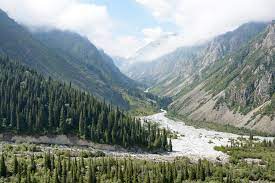 Tour 2. Son-Kul Lake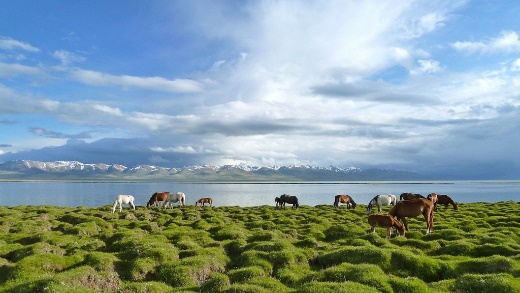 Tour 3. Chon-Kyzyl-Suu Gorge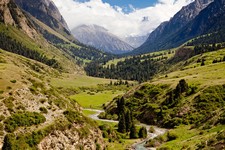 Tour 4. Sary-Chelek Lake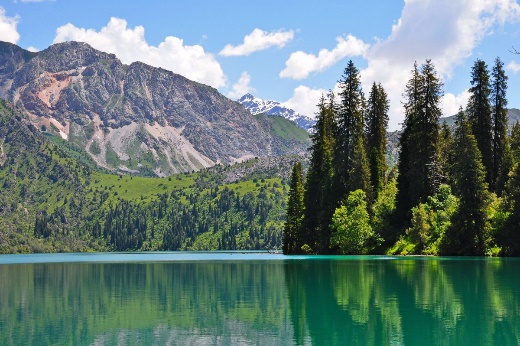 Day 118.08.23Departure to Bishkek.On the way visiting historic Burana Tower and Historical and Archaeological Museum.Arrival in Bishkek: hotel accommodation and city tourMeal: lunch and dinnerDay219.08.23Departure to the Ala-Archa GorgeClimbing to the waterfallArrival in BishkekMeals: breakfast, lunch, dinnerDay118.08.23Departure from Chok -Tal village to Son-Kul lakeAccommodation at the yurt campHorse riding (optional)Meal: lunch and dinnerDay219.08.23Departure to Bishkek through the pass "32 parrots”Visit to the waterfallEn route visit historic Burana Tower and Historical & Archeological MuseumArrival in BishkekMeal: breakfast, lunch, dinnerDay118.08.23Departure from Chok-Tal village to Grigorievskoye and Semenovskoye GorgesArrival in Karakol: city tour, visiting Przewalski Museum, Dungan Mosque, ChurchOvernight stay in Karakol guest houseMeals: lunch and dinnerDay219.08.23Departure to Zheti-Oguz GorgeChon-Kyzyl-Suu Gorge: visit the  Hydrometeorological station of RCEECADeparture to Karakol city (or to a guesthouse for overnight stay)Meals: breakfast, lunch, dinnerDay320.08.23Departure from Karakol along the southern shoreDrive to Barskoon Gorge (3 waterfalls)Visit to Skazka (Fairy Tale) CanyonDeparture to BishkekMeals: breakfast, lunch, dinnerDay118.08.23Departure from Chok Tal village to BishkekEn route visit historic Burana Tower and Historical and Archeological MuseumArrival in Bishkek, check-in at hotel: CititurMeal: lunch and dinnerDay219.08.23Departure from Bishkek Arrival in Arkyt village, overnight stayMeals: breakfast, lunch, dinnerDay320.08.23Ascent to Sary-Chelek LakeDeparture to BishkekMeals: breakfast, lunch, dinner